§1901.  PowersThe power and authority of the jail authority formed under this chapter and the administration and the general supervision of all affairs of the authority are vested in the directors.  The jail authority has the power, within the counties, to provide for the planning, construction, equipping, operation and maintenance of a common facility for corrections; to generate revenues from those activities and incur expenses from those activities, including reimbursement to Lincoln County and Sagadahoc County for organizational costs, and make contracts with persons, firms, corporations, partnerships, limited partnerships and other entities, whether private, public or municipal, as may be necessary or proper; and, in general, to do any or all other things necessary or incidental for the exercise of its powers or to the accomplishment of the purposes of the jail authority.  [PL 2003, c. 228, §1 (NEW).]When the board of directors declares the jail facility operational any powers and duties necessary to the operation of the Lincoln and Sagadahoc Multicounty Jail facility under this chapter are assumed by the administrator of the multicounty jail facility.  [PL 2003, c. 228, §1 (NEW).]The power to make contracts includes, but is not limited to:  [PL 2003, c. 228, §1 (NEW).]1.  Experts.  Contracting with architects, engineers, financial and legal consultants and other experts for services;[PL 2003, c. 228, §1 (NEW).]2.  Operation.  Contracting with persons, firms, corporations, limited partnerships, partnerships, associations, authorities and agencies for the operation of the multicounty jail and for services relating to the operation of the multicounty jail;[PL 2003, c. 228, §1 (NEW).]3.  Corrections.  Contracting for corrections with Lincoln County, Sagadahoc County and other governmental agencies, including other counties;[PL 2003, c. 228, §1 (NEW).]4.  Government.  Contracting with State Government, the Federal Government or any subdivision or agency of the State or the United States for services;[PL 2003, c. 228, §1 (NEW).]5.  County employee services.  Contracting with Lincoln County or Sagadahoc County for the services of any officers or employees of either county;[PL 2003, c. 228, §1 (NEW).]6.  Counties.  Contracting with Lincoln County and Sagadahoc County to reimburse organizational costs;[PL 2003, c. 228, §1 (NEW).]7.  Real and personal property.  Purchasing, selling, leasing, acquiring, conveying, mortgaging, improving and using real and personal property in connection with the purposes of the jail authority;[PL 2003, c. 228, §1 (NEW).]8.  Staff; employment.  Employing and establishing salaries and qualifications for such professional, clerical and administrative staff personnel as may be necessary or convenient to the operation of the jail authority; and[PL 2003, c. 228, §1 (NEW).]9.  Use of bidding processes.  Making contracts, issuing bonds, notes or other debt instruments under subchapter 4 and dealing generally with 3rd parties, including the power to use a negotiated or competitive bidding process or any other process that may be advantageous to the jail authority.  The determination of the process to be used is made by and at the discretion of the directors.[PL 2003, c. 228, §1 (NEW).]SECTION HISTORYPL 2003, c. 228, §1 (NEW). The State of Maine claims a copyright in its codified statutes. If you intend to republish this material, we require that you include the following disclaimer in your publication:All copyrights and other rights to statutory text are reserved by the State of Maine. The text included in this publication reflects changes made through the First Regular and First Special Session of the 131st Maine Legislature and is current through November 1. 2023
                    . The text is subject to change without notice. It is a version that has not been officially certified by the Secretary of State. Refer to the Maine Revised Statutes Annotated and supplements for certified text.
                The Office of the Revisor of Statutes also requests that you send us one copy of any statutory publication you may produce. Our goal is not to restrict publishing activity, but to keep track of who is publishing what, to identify any needless duplication and to preserve the State's copyright rights.PLEASE NOTE: The Revisor's Office cannot perform research for or provide legal advice or interpretation of Maine law to the public. If you need legal assistance, please contact a qualified attorney.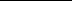 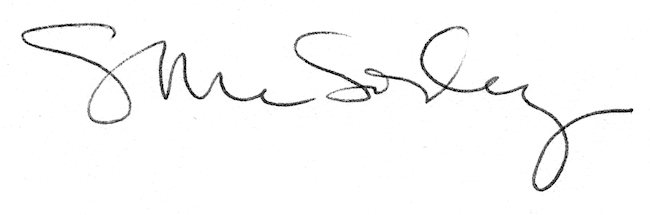 